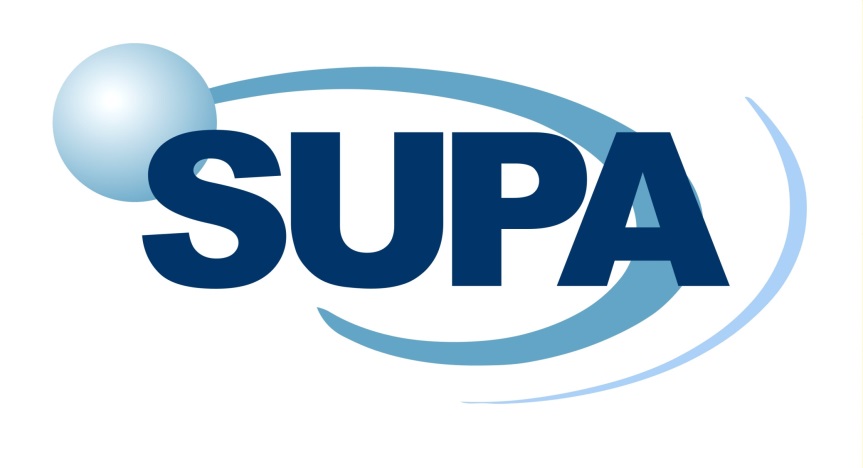 Scottish Universities Physics AllianceFunding ApplicationInternational Research Visits and CollaborationsFor Doctoral Students and Early Career ResearchersApplicant detailsApplicant detailsApplicant detailsApplicant detailsApplicant detailsNamePhoneEmailUniversity  Career Stage                                      Doctoral student (PhD, EngD, DPhil)                     Please tick                                        Early Career Researcher (Up to 7 years post-doctorate)  Career Stage                                      Doctoral student (PhD, EngD, DPhil)                     Please tick                                        Early Career Researcher (Up to 7 years post-doctorate)  Career Stage                                      Doctoral student (PhD, EngD, DPhil)                     Please tick                                        Early Career Researcher (Up to 7 years post-doctorate)  Career Stage                                      Doctoral student (PhD, EngD, DPhil)                     Please tick                                        Early Career Researcher (Up to 7 years post-doctorate)  Career Stage                                      Doctoral student (PhD, EngD, DPhil)                     Please tick                                        Early Career Researcher (Up to 7 years post-doctorate)Gender (Optional)Gender (Optional)Gender (Optional)Gender (Optional)Gender (Optional)If the applicant is a doctoral student, how many years of the PhD have they completed?If the applicant is a doctoral student, how many years of the PhD have they completed?If the applicant is a doctoral student, how many years of the PhD have they completed?If the applicant is a doctoral student, how many years of the PhD have they completed?If the applicant is an early career researcher, how many years has it been since they completed their PhD?If the applicant is an early career researcher, how many years has it been since they completed their PhD?If the applicant is an early career researcher, how many years has it been since they completed their PhD?If the applicant is an early career researcher, how many years has it been since they completed their PhD?Choose the SUPA Research Theme(s) that are most relevant to the applicant’s researchChoose the SUPA Research Theme(s) that are most relevant to the applicant’s researchChoose the SUPA Research Theme(s) that are most relevant to the applicant’s research Astronomy and Space Sciences                  Condensed Matter and Material Science Energy Nuclear and Plasma Physics Particle Physics Photonics and Quantum Science Physics and Life Sciences Other    Explain: Astronomy and Space Sciences                  Condensed Matter and Material Science Energy Nuclear and Plasma Physics Particle Physics Photonics and Quantum Science Physics and Life Sciences Other    Explain:Is the proposed project part of a new or existing collaboration?Is the proposed project part of a new or existing collaboration? New      Existing New      Existing New      ExistingDescribe the level of interaction or collaboration the applicant, or the applicant’s research group, have had with the proposed collaborator or host.Describe the level of interaction or collaboration the applicant, or the applicant’s research group, have had with the proposed collaborator or host.Describe the level of interaction or collaboration the applicant, or the applicant’s research group, have had with the proposed collaborator or host.Describe the level of interaction or collaboration the applicant, or the applicant’s research group, have had with the proposed collaborator or host.Describe the level of interaction or collaboration the applicant, or the applicant’s research group, have had with the proposed collaborator or host.Details of Host or International CollaboratorDetails of Host or International CollaboratorInclude a letter of support from the collaborating organisation, confirming that the organisation is willing to support the project or host the visit for the proposed period.Include a letter of support from the collaborating organisation, confirming that the organisation is willing to support the project or host the visit for the proposed period.Name(s)OrganisationLocationSector Industrial   Academic   Government research lab  Other (please specify):                                                                 Funding requestedFunding requestedSee the Guidelines for eligible expenses.See the Guidelines for eligible expenses.Total amount requestedBreakdown of costsAll expense claims must include receipts.Travel – Accommodation – Subsistence – Other – Describe the applicant’s plans to minimise the carbon footprint of the proposed project. Describe the applicant’s plans to minimise the carbon footprint of the proposed project. Details of the visitDetails of the visitDetails of the visitDetails of the visitStart dateDuration Maximum allowed is 6 monthsOutline the project and work to be undertaken [<400 words]:Outline the project and work to be undertaken [<400 words]:Outline the project and work to be undertaken [<400 words]:Outline the project and work to be undertaken [<400 words]:Evidence of the ability of the applicant (output, leadership) [<200 words]:Evidence of the ability of the applicant (output, leadership) [<200 words]:Evidence of the ability of the applicant (output, leadership) [<200 words]:Evidence of the ability of the applicant (output, leadership) [<200 words]:In the coming year, how will the applicant and their research benefit from this international collaboration?  Please describe any new skills or capabilities that will be acquired. [<200 words]:In the coming year, how will the applicant and their research benefit from this international collaboration?  Please describe any new skills or capabilities that will be acquired. [<200 words]:In the coming year, how will the applicant and their research benefit from this international collaboration?  Please describe any new skills or capabilities that will be acquired. [<200 words]:In the coming year, how will the applicant and their research benefit from this international collaboration?  Please describe any new skills or capabilities that will be acquired. [<200 words]:What longer-term career benefits will the applicant gain as a result of this international collaboration?  [<200 words]:What longer-term career benefits will the applicant gain as a result of this international collaboration?  [<200 words]:What longer-term career benefits will the applicant gain as a result of this international collaboration?  [<200 words]:What longer-term career benefits will the applicant gain as a result of this international collaboration?  [<200 words]:How might this international collaboration benefit Scotland or physics in Scotland? [<200 words]:How might this international collaboration benefit Scotland or physics in Scotland? [<200 words]:How might this international collaboration benefit Scotland or physics in Scotland? [<200 words]:How might this international collaboration benefit Scotland or physics in Scotland? [<200 words]:How could this collaboration continue after this funding? [<200 words]:How could this collaboration continue after this funding? [<200 words]:How could this collaboration continue after this funding? [<200 words]:How could this collaboration continue after this funding? [<200 words]:What academic and/or societal impact might come from this visit? [<200 words]:What academic and/or societal impact might come from this visit? [<200 words]:What academic and/or societal impact might come from this visit? [<200 words]:What academic and/or societal impact might come from this visit? [<200 words]:Responsibilities to SUPASuccessful applicants will be required to provide SUPA with a report upon their return.  A summary of the report may be posted on the SUPA website.  Details about the report are provided in the guidelines.    I agree to provide SUPA with a written report upon completion of the project.   I agree that a summary of the project may be published on the SUPA website.Further information to support your application